MODELLO 1CERTIFICATO MEDICO PER LA SOMMINISTRAZIONE DI FARMACI IN AMBITO SCOLASTICOLo studente minorenne (Cognome) ___________________________________ (Nome) ________________________Nato a _______________________________________________________ il ________________________________Residente a _______________________________________________ Via __________________________ n. ______NECESSITAdi  somministrazione di farmaci in ambito scolastico per:	PATOLOGIA CRONICA	PATOLOGIA ACUTACONSEGUENTEMENTE E’ PREVISTA	L’AUTO-SOMMINISTRAZIONE DEI FARMACI INDICATI DA PARTE DELLO STUDENTE STESSO	LA SOMMINISTRAZIONE DEI FARMACI INDICATI DA PARTE DEL GENITORE O SUO DELEGATO A SCUOLA	LA SOMMINISTRAZIONE DEI FARMACI INDICATI DA PARTE DEGLI OPERATORI SCOLASTICI NON SPECIALISTIALLE SEGUENTI INDICAZIONI DI SOMMINISTRAZIONENome commerciale del/i farmaco/i: _________________________________________________________________Modalità di somministrazione (orari, dose, via di somministrazione): ______________________________________________________________________________________________________________________________________Durata della terapia (massimo 1 anno scolastico)   ______________________________________________________Descrizione dei sintomi che richiedono la somministrazione del farmaco “salvavita” (descriverli in modo tale da 
escludere ogni discrezionalità) 
______________________________________________________________________________________________________________________________________________________________________________________________Modalità di conservazione: _________________________________________________________________________E’ indispensabile la conservazione in frigorifero        SI                NOData ____________________________			Timbro e firma del MedicoMODELLO 2RICHIESTA DI SOMMINISTRAZIONE DI FARMACI IN AMBITO SCOLASTICO DA PARTE DEL GENITORE		Al Dirigente Scolastico		dell’Istituto Comprensivo “E. Bontempi”		Agrate Brianza (MB)I sottoscritti,(Madre): Cognome ____________________________________________ Nome ________________________(Padre): Cognome ____________________________________________ Nome ________________________GENITORI	oppure		SOGGETTO CHE ESERCITA LA POTESTA’ GENITORIALE SULo studente minorenne (Cognome) ___________________________________ (Nome) ________________________Nato a _________________________________ il _________________  Frequentante la classe _________________Residente a _______________________________________________ Via __________________________ n. ______CHIEDEChe sia somministrato al minore sopra indicato il/i seguente/i farmaco/i, coerentemente alla certificazione medica allegata, a tal fineSI IMPEGNAA consegnare il/i farmaco/i a scuola ed a garantire il controllo della scadenza.AUTORIZZAIL PERSONALE EDUCATIVO E DI SUPPORTO DELLA STRUTTURA OSPITANTE IL MINORE, ALLA SOMMINISTRAZIONE DEL/DEI FARMACO/I COME INDICATO NELL’ALLEGATO MODELLO 1, SOLLEVANDO, PER QUANTO DI PROPRIA PERTINENZA, LO STESSO DA EVENTUALI RESPONSABILITÀ CIVILI DERIVANTI DA TALE ATTO.IL MINORE STESSO ALLA AUTO-SOMMINISTRAZIONE DEL/I FARMACO/I COME INDICATO NELL’ALLEGATO MODELLO 1Si allega la certificazione sanitaria rilasciata dal Medico curante (Modello 1).Numeri di telefono utili:	MEDICO _____________________	GENITORI ____________________________Data ____________________________				Firma/e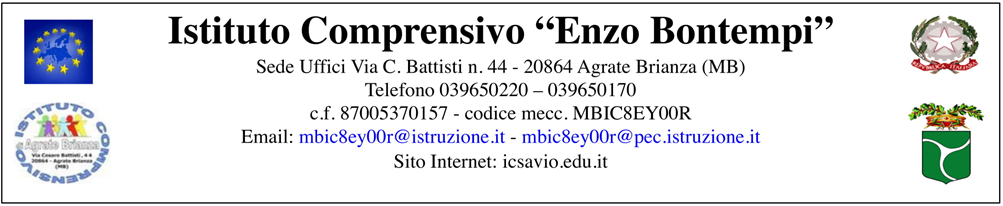 INFORMATIVA PRIVACY INTEGRAZIONE SOMMINISTRAZIONE FARMACI A SCUOLA[Ver. A012 del 01/06/2021]  	Ad integrazione di quanto già comunicato all’atto della costituzione del rapporto con l’Istituto Scolastico mediante l’informativa di base, in applicazione dell’art. 13 del Regolamento UE 2016/679 (G.D.P.R.), desideriamo informarLa di un nuovo trattamento di dati personali che La potrà interessare:Luogo e data …………………………………………………………………………………………………ALLIEVO __________________________________________  Classe __________ Sezione_______ Plesso __________________________Firma dell’allievo maggiorenne						Firma …..................................................................Oppure, nel caso di allievo minorenne:Cognome e nome 1° Genitore o Tutore …..……….…………………………………………..		Firma …............................................................... (*)Cognome e nome 2° Genitore ………………………….…………………………………………..		Firma …...............................................................(*) 	Qualora l’informativa in oggetto venga firmata da un solo genitore, visti gli Artt. 316 comma 1 e 337 ter comma 3 del Codice Civile si presuppone la condivisione da parte di entrambi i genitori.Come avviene il trattamento e per quale finalità saranno trattati i miei dati personali ? Il trattamento dei dati personali necessari, pertinenti e non eccedenti, conseguente alla richiesta avanzata di somministrazione farmaci in orario scolastico avverrà allo scopo di garantire il diritto alla salute dell’allievo ed il perseguimento delle finalità istituzionali dell’Istituto nonché del Ministero dell’Istruzione previste da leggi, regolamenti e dalla normativa comunitaria, nonché da disposizioni impartite da Autorità e da organi di vigilanza e controllo.Quali dati tratterete al fine di raggiungere le finalità sopra esposte ?Al fine di consentire la somministrazione dei farmaci saranno trattati dati aggiuntivi rispetto a quelli strettamente indispensabili ai fini della iscrizione. Nello specifico verranno trattati dati di natura particolare, idonei a rivelare lo stato di salute (certificati medici, prescrizioni mediche etc.) ma nel rispetto del principio di indispensabilità del trattamento.I miei dati entreranno nella disponibilità di altri soggetti ?I dati personali relativi alla somministrazione richiesta potranno essere comunicati a:Personale scolastico che ha fornito la propria disponibilità ad eseguire o sovraintendere alla somministrazione richiesta;Enti territoriali, per la verifica della disponibilità di operatori;ASL/ATS per la richiesta della disponibilità di operatori e per la formazione del personale;Strutture regionali per la gestione dell’emergenza e dell’urgenza;Professionisti di cui l’Istituto si avvale (RSPP e Medico Competente);Professionisti incaricati dall’allievo (specialisti, medico di M.G., pediatra di libera scelta etc.)Gestori del servizio di refezione per l’organizzazione dello stesso (se previsto);Fornitori di cui l’Istituto si avvale (gestore del registro elettronico, tecnici informatici incaricati della manutenzione);esclusivamente per le finalità istituzionali sopra esposte e nell’ambito di rapporti derivanti da obblighi giuridici e/o da prestazioni fornite da soggetti designati quali “responsabili del trattamento” ex art. 28 del G.D.P.R. o con cui si sono stipulati contratti contenenti clausole standard a tutela della privacy.In caso di trasferimento il fascicolo personale verrà trasmesso ad altro Istituto destinatario privo di informazioni di natura particolare tra cui rientrano i dati relativi alla somministrazione in oggetto.Nessun dato personale verrà trasferito a destinatari residenti in paesi terzi rispetto all’Unione Europea né ad organizzazioni internazionali con cui non sia stato stipulato alcun contratto contenente clausole standard a tutela della privacy.Cosa accade se non conferisco i miei dati ?Il mancato, parziale o inesatto conferimento dei dati potrebbe generare quale conseguenza l’impossibilità di fornire all’allievo la somministrazione richiestaCos’altro devo sapere ?Per semplicità ed esigenze di brevità la presente rappresenta una integrazione della informativa di base fornita all’atto della costituzione del rapporto, tutte le informazioni relative ai Suoi diritti ed a quanto non espressamente riportato in questo modulo potrà ricavarle dalla lettura dell’informativa citata.Potrà ottenere inoltre maggiori informazioni contattando il Titolare del trattamento all’indirizzo riportato sulla carta intestata e/o il R.P.D./D.P.O. all’indirizzo e-mail dpo@agicomstudio.it 